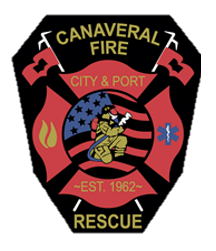      Cape Canaveral Fire RescueEmployment ApplicationList Any Previous Fire/EMS ExperienceInclude Department Name, Address, Phone Number, Position Held, Dates, and Supervisor’s NameThree people you have known for at least two years, excluding relatives, roommates, or former employers. Emergency ContactPlease start with the current or most current employer Required CertificationsPlease attach the following required certifications with the submission of this application as well as any additional certifications that may be applicable:State Firefighter I/II, Paramedic/EMT License, and EVOCDisclaimer and SignatureCanaveral Fire Rescue considers all applicants without regard to race, color, religion, sex, national origin, marital status, sexual orientation, the presence of a non-job related medical condition or handicap, or any other legally protected status. Furthermore, due to insurance regulations, it is the policy of this department that all applicants will be at least eighteen (18) years old.You will be required to submit a complete medical history questionnaire following any conditional offer of employment, in accordance with the provisions of the Equal Employment Opportunity Commission (EEOC) and the Americans with Disabilities Act (ADA).CAPE CANAVERAL VOLUNTEER FIRE DEPARTMENT INCPRE-EMPLOYMENT DRUG TESTING POLICYAll job applicants at this company will undergo screening for the presence of illegal drugs as a condition for employment.Applicants will be required to voluntarily submit to a urinalysis test at a laboratory chosen by the company, and by signing a consent agreement, will release the company from liability.(Any applicant with positive test results will be denied employment at that time.)The company will not discriminate against applicants for employment because of past abuse of drugs or alcohol. It is the current abuse of drugs or alcohol, which prevents employees from properly performing their jobs that the company will not tolerate.This policy statement is to be given out with all job applications.PRE-EMPLOYMENT AGREEMENTPLEASE READ CAREFULLYI freely and voluntarily agree to submit to a urinalysis (drug screen) as part of my application for employment. I understand that either refusal to submit to the urinalysis screen or failure to qualify according to the minimum standards established by the company for this screen might disqualify me from further consideration for employment.I further understand that upon commencement of employment with the company, I may again be required to submit to a urinalysis screen. I understand that refusal to take a requested urinalysis screen or failure to meet the minimum standards set for the screen may result in immediate suspension or discharge.In the event that employment commences prior to the employer receiving the drug test results, I understand that I will be immediately discharged if the result comes back positive.I have read in full and understand the above statements and conditions of employment. ___________________________________________                                                        _____________________________Applicants Signature                                                                                                           DateDriver License Information:State: ___________________________________                                                             DL# _________________________***PLEASE INCLUDE DRIVERS LICENSE COPIES ANDCERTIFICATION COPIES WITH APPLICATION***Height:Weight:Weight:Weight:Weight:Weight:Weight:Weight:Weight:Weight:Weight:Weight:Date of Birth:Place of Birth:Place of Birth:Place of Birth:Place of Birth:Place of Birth:Place of Birth:Place of Birth:Place of Birth:Place of Birth:Place of Birth:Place of Birth:Social Security Number:Driver’s License Number:Driver’s License Number:Driver’s License Number:Driver’s License Number:Driver’s License Number:Driver’s License Number:Driver’s License Number:Driver’s License Number:Driver’s License Number:Driver’s License Number:Driver’s License Number:Have you ever been convicted of a crime?Phone: